резонансные явления при воздействии мощного лазерного излучения на электрон в сильном магнитном полеМилантьев В.П.Российский университет дружбы народов, г. Москва, Россия, vmilant@mail.ruВекторы поля мощного лазерного излучения, представляемого в виде гауссовых пучков разных мод, содержат в себе как поперечные, так и продольные составляющие [1] (в направлении распространения излучения). При этом продольные составляющие являются величинами первого приближения в разложении по малому параметру . Здесь  волновое число, а  сужение гауссова пучка,  рэлеевская длина При движении заряженной частицы в электромагнитной волне в присутствии внешнего сильного магнитного поля наличие его периодического возмущения может приводить к явлениям параметрического резонанса [2], когда циклотронная частота кратна частоте волны: . Однако частота циклотронного обращения частицы даже в сильном магнитном поле, в общем, является малой по сравнению с частотой лазерного излучения. Поэтому указанные резонансы в случае лазерного излучения невозможны. 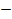 В настоящей работе рассматривается возможность резонансных явлений в поле мощного лазерного излучения, распространяющегося в направлении ведущего магнитного поля, в условиях отличных от параметрических резонансов. Для проведения усреднения релятивистских уравнений движения электрона по быстрой фазе мощного лазерного излучения, как показано [3], необходимо устранить «большие» быстро осциллирующие члены в этих уравнениях. В связи с этим проводится преобразование поперечных компонент вектора импульса и разделяются «быстрые» и «медленные» движения, связанные с «быстрой» фазой лазерного излучения и «медленной» фазой циклотронного вращения. Рассматривается лазерное излучение фемтосекундной длительности произвольной моды и произвольной поляризации с учетом членов первого порядка в разложении по указанному выше малому параметру. Показано, что при определенных условиях возможны своеобразные локальные резонансы, целиком обусловленные гауссовым характером лазерного излучения. Такие резонансы, в общем, определяются условиями , где  фаза циклотронного вращения,  медленные добавки к фазе лазерного гауссова излучения, числа  Работа выполнена при частичной поддержке гранта РФФИ № 16-02-00640.ЛитератураМилантьев В.П., Карнилович С.П., Шаар Я.Н. // Квант. электроника. 2015. Т.45. С.1063. Smirnov Yu.N., Frank-Kamenetskii D.A. // JETP. 1968. Т.26 (3). С.627.Милантьев В.П., Кастильо А.Х. // ЖЭТФ. 2013. Т.143 (4). С.642.